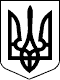 МІНІСТЕРСТВО ЗАХИСТУ ДОВКІЛЛЯ ТА ПРИРОДНИХ РЕСУРСІВ УКРАЇНИН А К А ЗПро внесення змін до деяких Технологічних нормативів допустимих викидів забруднюючих речовинВідповідно до пункту 123 Плану заходів з виконання Державної програми стимулювання економіки для подолання негативних наслідків, спричинених обмежувальними заходами щодо запобігання виникненню і поширенню гострої респіраторної хвороби COVID-19, спричиненої коронавірусом SARS-CoV-2, на 2020 – 2022 роки, затвердженого постановою Кабінету Міністрів України від 27 травня 2020 року № 534, підпункту 47 пункту 4 Положення 
про Міністерство захисту довкілля та природних ресурсів України, затвердженого постановою Кабінету Міністрів України від 25 червня 2020 року № 614, та пункту 8 Порядку розроблення та затвердження нормативів граничнодопустимих викидів забруднюючих речовин із стаціонарних джерел, затвердженого постановою Кабінету Міністрів України  від 28 грудня 2001 року № 1780, н а к а з у ю:1. Внести такі зміни до Технологічних нормативів допустимих викидів забруднюючих речовин із устаткування (установки) для випалювання та агломерації металевої руди (включаючи сульфідну руду), затверджених наказом Міністерства екології та природних ресурсів України від 21 грудня 2012 року № 671, зареєстрованих у Міністерстві юстиції України 02 січня 2013 року за № 3/22535: 1) у пункті 1.6 розділу I: слова та цифри «до 31 грудня 2021 року» замінити словами та цифрами 
«до 31 грудня 2023 року»;2) у розділі ІІ:в абзаці другому пункту 2.1 слова та цифри «З 01 січня 2022 року» замінити словами та цифрами «З 01 січня 2024 року»;в абзаці п’ятому пункту 2.2 слова та цифри «З 01 січня 2022 року» замінити словами та цифрами «З 01 січня 2024 року»;в абзаці п’ятому пункту 2.3 слова та цифри «З 01 січня 2022 року» замінити словами та цифрами «З 01 січня 2024 року»;в абзаці четвертому пункту 2.4 слова та цифри «З 01 січня 2022 року» замінити словами та цифрами «З 01 січня 2024 року».2. Внести такі зміни до Технологічних нормативів допустимих викидів забруднюючих речовин від коксових печей, затверджених наказом Міністерства охорони навколишнього природного середовища України від 29 вересня 
2009 року № 507, зареєстрованих в Міністерстві юстиції України 15 жовтня 
2009 року за № 965/16981 (у редакції наказу Міністерства екології та природних ресурсів України від 30 травня 2014 року № 184): 1) у розділі ІІ: в абзаці другому пункту 1 слова та цифри «З 01 січня 2022 року» замінити словами та цифрами «З 01 січня 2024 року»;в абзаці шостому пункту 3 слова та цифри «З 01 січня 2022 року» замінити словами та цифрами «З 01 січня 2024 року»;в абзаці сьомому пункту 4 слова та цифри «З 01 січня 2022 року» замінити словами та цифрами «З 01 січня 2024 року».3. Внести такі зміни до Технологічних нормативів допустимих викидів забруднюючих речовин із устаткування (установок) для виготовлення скла, включаючи скловолокно з плавильною потужністю, яка перевищує 20 тонн на добу, затверджених наказом Міністерства екології та природних ресурсів України від 19 січня 2012 року № 18, зареєстрованих у Міністерстві юстиції України 03 лютого 2012 року за № 174/20487: 1) у пункті 1.6 розділу I: цифри «31.12.2021» замінити словами та цифрами «31 грудня 2023 року»;2) у розділі ІІ:в абзаці четвертому пункту 2.1 цифри «01.01.2022» замінити словами та цифрами «01 січня 2024 року»;в абзаці п’ятому пункту 2.2 цифри «01.01.2022» замінити словами та цифрами «01 січня 2024 року»;в абзаці четвертому пункту 2.3 цифри «01.01.2022» замінити словами та цифрами «01 січня 2024 року»;в абзаці п’ятому пункту 2.4 цифри «01.01.2022» замінити словами та цифрами «01 січня 2024 року»;в абзаці другому пункту 2.5 цифри «01.01.2022» замінити словами та цифрами «01 січня 2024 року»;в абзаці четвертому пункту 2.6 цифри «01.01.2022» замінити словами та цифрами «01 січня 2024 року»;в абзаці четвертому пункту 2.7 цифри «01.01.2022» замінити словами та цифрами «01 січня 2024 року».4. Департаменту запобігання промисловому забрудненню та кліматичної політики (Вікторія КИРЕЄВА) забезпечити в установленому законодавством порядку подання цього наказу на державну реєстрацію до Міністерства юстиції України. 5. Цей наказ набирає чинності з дня його офіційного опублікування.6. Контроль за виконанням цього наказу покласти на заступника Міністра Олександра КРАСНОЛУЦЬКОГО.Перший заступник Міністра                                                    Руслан ГРЕЧАНИК______________ 2022 р.Київ   № ______________